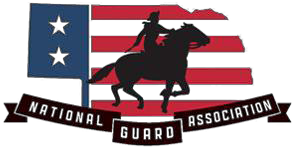 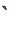 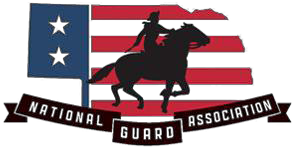 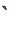 MEMORANDUM FOR NGA-NE Board of Governors FROM: Jennifer Myers – Secretary SUBJECT: Minutes of Board of Governors meeting on December 6, 2016.The National Guard Association of Nebraska (NGA-NE) conducted its monthly Board of Governors meeting on December 6, 2016 at The Watering Hole, 84th and Holdrege, Lincoln, NELTC Steve Petersen welcomed everyone and called the meeting to order at 1835.  Attached is a roster of the Board Officers and Unit Reps in attendance President's Report:Awards and nominations – 18 February after annual business session.  Send out to all Commanders to put in for their awards.  Names for the awards due by 3 January BOG Meeting.  Lifetime memberships- scrubbing list, who is paid up on the website.Donation form- Revising, form is now a single sided 1 page document.    4. Secretary’s Report: Look for minutes posted on the NGAUS website.   5. Treasurer’s Report: TURN IN ALL RECIEPTS ASAP TO MAJ KUTA- NSTR  		6.  Executive Director –Russell Bartholow.  NGAUS – NGEDA Conference 17-19 January.  Lt Col Hansen will be attending.   Membership- NGA-NE website membership links are to new site (NGAUS) only.  Earlybird rebate for the 2nd half of 2016 ($2500.00 est.) Oct 1-Mar 31  Membership Training- LTC Petersen and CPT Bartholow completed Phase 1 training.  Phase II must use test site IOT get PW & LOGIN test link below. CPT Bartholow and CPT Wolff will participate in the training.  Insurance income- $1950.00 (October and November enrollments)Legislative Social- 01 FEB 2017 – Eventbrite.com, CPT Kramer suggested opening it up to any officer who would like to attend has a story to tell.  Annual Business Conference- 18 FEB 2017 Eventbrite.com 7.  Legislative Committee Report: Ryan McIntosh/ Dustin McKenna  Legislative Cocktail – 1 February 2017. Looking to deliver on Jan 9th at 11:00.  Will send out an email for volunteers to pass out invitations personally to the Senators and staffers.   Current legislation – Committee will be tracking current bills and will have a list of talking points for the Senators the evening of the cocktail.  Looking to target Senators that represent each individual’s district.    8.  Membership Committee Report: Jan Behn/Tom Goldena.   Membership drive/Telethon – Looking to personally call all officers and invite them to the Annual Meeting, remind them of membership, and other upcoming events.  This will take place during the February BOG meeting.  Location TBD.   9.  2016-2017 Eventsa. Legislative Cocktail – 1FEB17 This event will be held at the Ferguson House.  Talking point with Senators and Staffers would be the Veteran Status.     b. Annual Meeting and Awards Dinner – The Venue for the business session possibly Firespring and the Dinner at the Embassy.  Firespring is not available so JFHQ has been reserved.  Attire ASU/Mess Dress or possibly something like wear your favorite team jersey.      c. Golf Tournament – Date 5 MAY 2017.  Possibly looking at Iron Horse or Quarry Oaks for a course.  CPT Myers will call around and get the best prices.  LT Condon will work on the donators for sponsoring holes.  The Golf committee will have a meeting on 19 DEC 2016 (updates to follow).POCs for the golf tournament: CPT Myers, CPT McKenna, LT Condond. NGAUS National Conference – 7-10 September 2017, Louisville KY. Busy month for Soldiers and Airmen during September but looking at the possibility of carpooling to the conference.  In previous years the BOG lost money when trying to coordinate charter buses.      10. OLD BUSINESSa. Domestic operations event?  b. Purchase NGA-NE wine, will provide cost for next meeting.  11.  NEW BUSINESS 	a. Planning for next year’s NGAUS National Conference, OPD, Pins, Shirts, intro, logo, etc. b. Guard Birthday request- As part of the Guard’s 380th Birthday Celebration request up to $250 to buy cake, cake plates, and forks.  Maj York seconded, unanimous pass.  c. LEAD course requests up to $140 to purchase beverages from the CLASS VI during the evening social. CPT Metcalf seconded, unanimous pass. d. Flyer- Bottle rocket brewery send a flyer to members to help raise money for the National Guard Museum.  No vote necessary, CPT Curto will use the Officer Club distro to send out flyer/invitation. e. Christmas Cards- Continue to build relationships with corporate sponsors.  CPT Kramer suggested that we send a Christmas card to help facilitate that partnership with JEO, MOA, etc.  The BOG agreed.  12.  Meeting Adjourned 1933Next meeting 3 January 2017, The Watering Hole, 83rd and Holdrege, Lincoln, NE.  Committees at 1745/BOG at 1830								JENNIFER M. MYERS 								Secretary, NGA-NEMember’s Attendance: PositionNamePresentBoard OfficersBoard OfficersBoard OfficersEx-OfficioMaj Gen Daryl BohacPresidentLTC Steve PetersenXPresident-ElectLt Col Spencer HansenXSecretaryCPT Jennifer MyersXTreasurerMAJ Jocelyn KutaExecutive DirectorCPT Russell BartholowXImmediate Past-PresidentMAJ Scott HenricksonXCommittee ChairsCommittee ChairsCommittee ChairsLegislative ChairsCPT Ryan McIntosh & CPT Dustin McKennaX – BothMembership ChairsLTC Jan Behn & LTC Tom GoldenX – LTC Golden State Conference ChairVACANTUnit RepsUnit RepsUnit RepsJFHQ-AirMaj Ginny WitulskiX170th GroupMaj Jennifer Leavitt155th ARW155th Maintenance Group155th Mission Support GroupCapt Mike Brodersen155th Operations GroupANG Company Grade RepANG Retiree RepLt Gen (Ret) Roger LempkeJFHQ - ARNGMAJ Zachary LabrayereX 92nd Troop CommandLTC Tom GoldenX67th BfSBLTC Jan Behn734th Transportation209th RTI126th Chemical BattalionMed Det110th Medical BattalionCPT Nicolas CurtoX LT Condon402nd MP Battalion2LT Jade DaleX376th Aviation Battalion134th R&S BattalionMAJ YorkXARNG Company Grade RepCPT Josh MetcalfXARNG Warrant Officer RepCW5 DomeierXARNG Retiree RepCW5 (Ret)Bill NelsonEANGUS RepMary Couture X